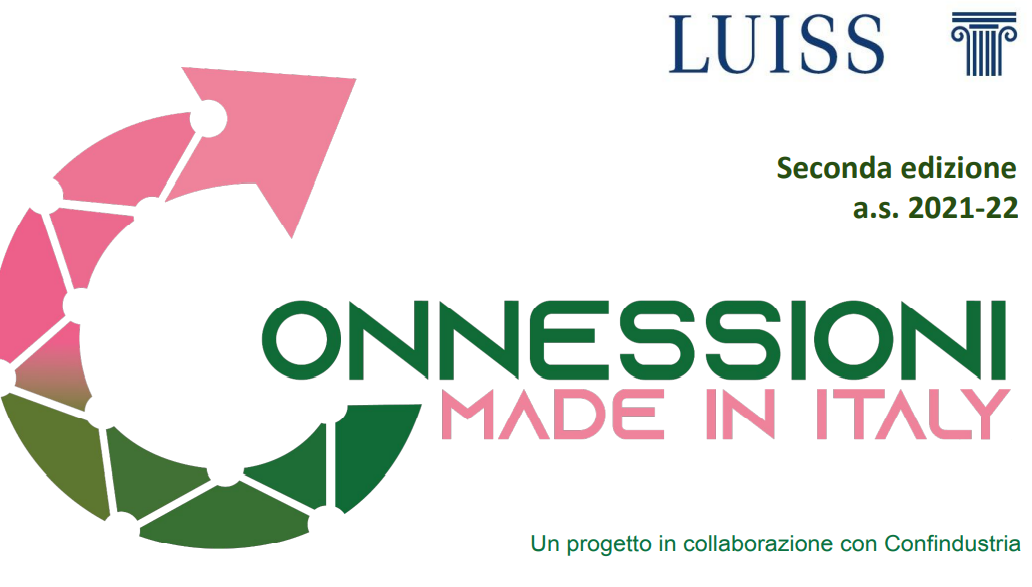 CALENDARIO GENERALE Connessioni Made in ItalyCALENDARIO GENERALE Connessioni Made in ItalyDATEARGOMENTOARGOMENTOLink collegamentoLink collegamentomartedì 22/11/2022 ore 9.30-10.30     Presentazione progetto     Presentazione progettohttps://luissevents.webex. com/weblink/register/r347db6e7508eb04fe6873b7b40b95315https://luissevents.webex. com/weblink/register/r347db6e7508eb04fe6873b7b40b95315mercoledì 30/11/2022  ore 16-17Incontro Docenti TUTORIncontro Docenti TUTORhttps://teams.microsoft.com/l/meetup-join/19% 3ameeting_ZDE2Mzg3ZmMtMzRlMi00ZWY1LWE2YWItNzdjNWFhN2Z kYTg2%40thread.v2/0?context=%7b%22Tid%22%3a%22ba9085d7- 2255-4a2c-b1cb-dcb1dab5a842%22%2c%22Oid%22%3a% 22f96146fc-157e-48b4-9f60-011624beef92%22%7dhttps://teams.microsoft.com/l/meetup-join/19% 3ameeting_ZDE2Mzg3ZmMtMzRlMi00ZWY1LWE2YWItNzdjNWFhN2Z kYTg2%40thread.v2/0?context=%7b%22Tid%22%3a%22ba9085d7- 2255-4a2c-b1cb-dcb1dab5a842%22%2c%22Oid%22%3a% 22f96146fc-157e-48b4-9f60-011624beef92%22%7dmercoledì 14/12/2022ore 9.00-10.30CONFERENZA NAZIONALEIncontro Quali domande per il Biotech? Gli esperti rispondono alle curiosità dei ragazziCONFERENZA NAZIONALEIncontro Quali domande per il Biotech? Gli esperti rispondono alle curiosità dei ragazzihttps://luissevents.webex. com/weblink/register/re56629ee4f5ce06dca225caefa64803bhttps://luissevents.webex. com/weblink/register/re56629ee4f5ce06dca225caefa64803b9 gennaio 2023                          SCADENZA CONSEGNA 1° output                          SCADENZA CONSEGNA 1° output                          SCADENZA CONSEGNA 1° output                          SCADENZA CONSEGNA 1° outputLunedì 16/01/2023 ore 9.30-100Restituzioni e feedback  Selezione dei lavoriRestituzioni e feedback  Selezione dei lavorihttps://luissevents.webex. com/weblink/register/re0236da5b5adcbd34e818355e945d815https://luissevents.webex. com/weblink/register/re0236da5b5adcbd34e818355e945d815Giovedì 02/02/2023 ore 16:00-17:00https://teams.microsoft.com/l/meetup-join/19%3ameeting_NjNiN2RmY2MtMDUyMC00MWQzLTliOGUtMTU5NjIyZGZkNzYx%40thread.v2/0?context=%7b%22Tid%22%3a%22ba9085d7-2255-4a2c-b1cb-dcb1dab5a842%22%2c%22Oid%22%3a%22f96146fc-157e-48b4-9f60-011624beef92%22%7dhttps://teams.microsoft.com/l/meetup-join/19%3ameeting_NjNiN2RmY2MtMDUyMC00MWQzLTliOGUtMTU5NjIyZGZkNzYx%40thread.v2/0?context=%7b%22Tid%22%3a%22ba9085d7-2255-4a2c-b1cb-dcb1dab5a842%22%2c%22Oid%22%3a%22f96146fc-157e-48b4-9f60-011624beef92%22%7dhttps://teams.microsoft.com/l/meetup-join/19%3ameeting_NjNiN2RmY2MtMDUyMC00MWQzLTliOGUtMTU5NjIyZGZkNzYx%40thread.v2/0?context=%7b%22Tid%22%3a%22ba9085d7-2255-4a2c-b1cb-dcb1dab5a842%22%2c%22Oid%22%3a%22f96146fc-157e-48b4-9f60-011624beef92%22%7d22 febbraio 2023               SCADENZA CONSEGNA      2° output               SCADENZA CONSEGNA      2° output               SCADENZA CONSEGNA      2° outputmercoledì 01/03/2023 ore 9.30-11.00CONFERENZA NAZIONALERestituzioni e feedback a una selezione dei lavorihttps://luissevents.webex. com/weblink/register/r838fb1eca8d6dc3b84ccb90b55b6bf9ehttps://luissevents.webex. com/weblink/register/r838fb1eca8d6dc3b84ccb90b55b6bf9ehttps://luissevents.webex. com/weblink/register/r838fb1eca8d6dc3b84ccb90b55b6bf9emercoledì 22/03/2023 ore 16-17Incontro Docentihttps://teams.microsoft.com/l/meetup-join/19% 3ameeting_NjI5NDdjZGUtNjM1MC00NDg5LTg1MzktMDE5YWJjODYz NTNm%40thread.v2/0?context=%7b%22Tid%22%3a%22ba9085d7- 2255-4a2c-b1cb-dcb1dab5a842%22%2c%22Oid%22%3a% 22f96146fc-157e-48b4-9f60-011624beef92%22%7dhttps://teams.microsoft.com/l/meetup-join/19% 3ameeting_NjI5NDdjZGUtNjM1MC00NDg5LTg1MzktMDE5YWJjODYz NTNm%40thread.v2/0?context=%7b%22Tid%22%3a%22ba9085d7- 2255-4a2c-b1cb-dcb1dab5a842%22%2c%22Oid%22%3a% 22f96146fc-157e-48b4-9f60-011624beef92%22%7dhttps://teams.microsoft.com/l/meetup-join/19% 3ameeting_NjI5NDdjZGUtNjM1MC00NDg5LTg1MzktMDE5YWJjODYz NTNm%40thread.v2/0?context=%7b%22Tid%22%3a%22ba9085d7- 2255-4a2c-b1cb-dcb1dab5a842%22%2c%22Oid%22%3a% 22f96146fc-157e-48b4-9f60-011624beef92%22%7d27 marzo 2023   Scadenza consegna 3° outputScadenza consegna 3° outputScadenza consegna 3° outputlunedì 03/04/2023 ore 9.30-11.00Restituzioni e feedback a una selezione dei lavorihttps://luissevents.webex. com/weblink/register/r2efb38fc0a6820242c6b23383cb23361https://luissevents.webex. com/weblink/register/r2efb38fc0a6820242c6b23383cb23361https://luissevents.webex. com/weblink/register/r2efb38fc0a6820242c6b23383cb2336121 aprile 2023Evento finale DA DEFINIREhttps://luissevents.webex. com/weblink/register/rc80bd5db5e9138c546b60d3d94e09a16https://luissevents.webex. com/weblink/register/rc80bd5db5e9138c546b60d3d94e09a16https://luissevents.webex. com/weblink/register/rc80bd5db5e9138c546b60d3d94e09a16